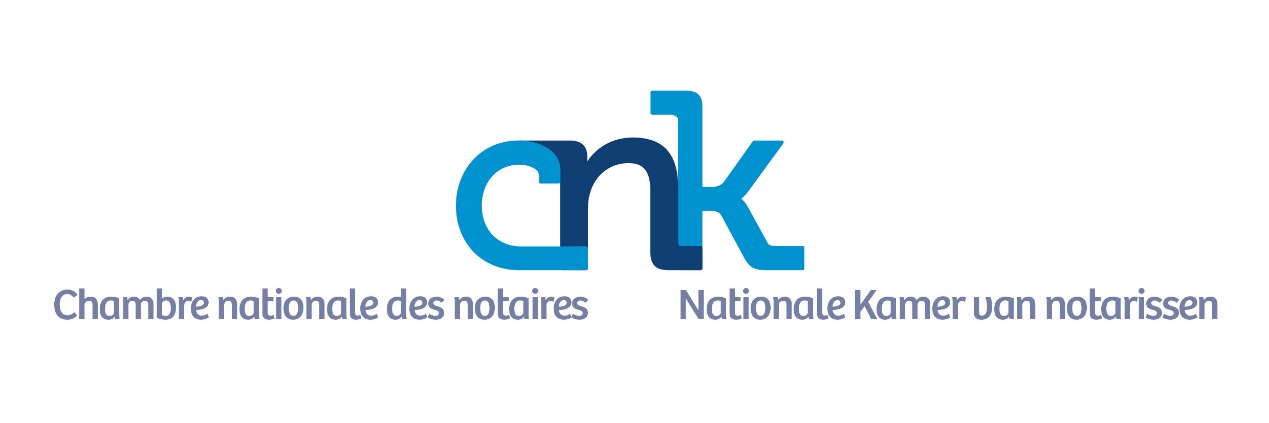 Privacyverklaring van de Nationale Kamer van notarissenDocument gericht aan de kandidaat-notarissen, de notarissen, de toegevoegde notatissen, de stagiairs, de erenotarissenen en andere betrokkenen.Verwerkingsverantwoordelijke:Nationale Kamer van notarissen Openbare instelling Bergstraat 32, 1000 BrusselData Protection Officer:Privanot vzwinfo@privanot.be02/500.14.15ContextDe Nationale Kamer van notarissen verwerkt over u informatie die persoonsgegevens bevat.De Nationale Kamer van notarissen is verantwoordelijk voor het verwerken van uw persoonsgegevens en heeft hierbij oog voor de bescherming van uw privélevenssfeer. We verbinden ons ertoe uw persoonsgegevens te beschermen en deze met bijzondere zorgvuldigheid en op volledig transparante wijze te verwerken met strenge inachtneming van de wetgeving tot bescherming van de persoonlijke levenssfeer, in het bijzonder de Algemene Verordening Gegevensbescherming of “AVG” (in het Engels “GDPR” afgekort). Krachtens de artikelen 13 en 14 van de AVG heeft de Nationale Kamer van notarissen een informatieplicht met betrekking tot de persoonsgegevens die zij verwerkt. 
Zij voldoet hieraan door:Transparante informatie ter beschikking te stellen over welke persoonsgegevens door de Nationale Kamer van notarissen worden gebruikt, voor welke doeleinden en hoe lang de gegevens worden verzameld en bewaard;Toelichting te geven over uw rechten en haar verplichtingen met betrekking tot de verwerkingen van uw persoonsgegevens.Deze persoonsgegevens worden enkel binnen de EER verwerkt.De doeleinden waarvoor de Nationale Kamer van notarissen gemachtigd is om uw gegevens te verwerken zijn haar wettelijke opdrachten:Verwerking persoonsgegevens inzake de stage;Verwerking persoonsgegevens inzake de controle van de notariële boekhouding (CNK-audit);Verwerking persoonsgegevens inzake Notabase (elektronische lijst van de notarissen, de kandidaat-notarissen, de notarissen-titularis, de geassocieerde notarissen, de toegevoegde notarissen en de plaatsvervangers);Verwerking persoonsgegevens inzake de permanente opleiding;Verwerking persoonsgegevens inzake de overdracht van persoonsgegevens aan Statbel, het Belgische Statistiekbureau;Verwerking persoonsgegevens inzake de organisatie van informatievergaderingen;Verwerking persoonsgegevens inzake het toezicht op het voorkomen van het gebruik van het financiële stelsel voor het witwassen van geld, de financiering van terrorisme, de financiering van de proliferatie van massavernietigingswapens, de financiële embargo’s en de beperking op het gebruik van contanten;Verwerking persoonsgegevens inzake het ontvangen en in behandeling nemen van meldingen in het kader van inbreuken op het Unie- of nationale recht;Verwerking persoonsgegevens inzake het auditoraat.Specifieke informatie per verwerking2.1.	Verwerking persoonsgegevens inzake de stage2.1.1 Verwerkte persoonsgegevens en doeleinde Volgende persoonsgegevens van de stagiair worden verwerkt: naam en voornaam, geslacht, geboortedatum, geboorteplaats, kopie van de identiteitskaart, de voorkeurstaal, de contactgegevens, zijnde: adres, e-mail, telefoonnummer, maar ook het diploma: datum, titel, graad, universiteit, taal (artikel 4 Stagereglement), alsook het stagecertificaat en een kopie van de stageovereenkomst.Deze persoonsgegevens hebben tot doel het eenduidig identificeren van de stagiair, communiceren met de stagiair alsook het legitimeren van de stage, het opvolgen van het verloop van een stagedossier, kennisgeving aan de betrokken stagecommissies en tot slot het afleveren van een certificaat dat de stage is voltooid (artikel 14 Algemene regels inzake het doorlopen van de stage). Volgende persoonsgegevens van de stagemeester worden verwerkt:de naam, voornaam en contactgegevens.Dit heeft als doeleinde het opvolgen van het verloop van een stagedossier en het beheren van de stageperiodes om het reglementair voltooien van een notariële stage te garanderen, en om na te gaan of de stagemeester aan de wettelijke voorwaarden voldoet.2.1.2. Rechtmatigheid van de verwerkingDeze verwerking is rechtmatig conform artikel 6.1.c) van de AVG. De verwerking is immers noodzakelijk om te voldoen aan een wettelijke verplichting die op de verwerkingsverantwoordelijke rust.Deze wettelijke verplichtingen zijn vastgelegd in de artikelen 36 en 37 van de Wet op het notarisambt en in de Stagereglementen.2.1.3. De bronnenDe gegevens worden rechtstreeks bij de betrokkene, de stagiair, verzameld. De identiteit van de stagemeester (notaris) wordt bij de stagiair verzameld.De gegevens van de stagemeester (notaris) worden verzameld en geverifieerd via Notabase. De gegevens van de stagemeester (niet-notaris) worden via de stagiair verzameld en geverifieerd door de verwerkingsverantwoordelijke.2.1.4. BestemmelingenAlleen de Koninklijke Federatie van het Belgisch notariaat en de betrokken kamer van notarissen zijn bevoegd om hierover communicatie te krijgen, respectievelijk:-	in het kader van de statutaire opdrachten van algemeen belang van de Koninklijke Federatie van het Belgisch notariaat in verband met de opleidingen;-	om de opdrachten te vervullen die toevertrouwd worden aan de kamer van notarissen overeenkomstig de Algemene regels inzake de stagecommissies.2.1.5. BewaartermijnDe gegevens van de stagiairs die hun stagecertificaat hebben behaald of die tot notaris zijn benoemd worden bewaard vanaf het moment dat ze ingezameld worden tot het overlijden van de betrokken persoon of totdat deze persoon de maximumleeftijd bereikt heeft voor de uitoefening van het beroep van notaris, zijnde de leeftijd van 70 jaar. Van stagiairs die hun stagecertificaat niet hebben behaald worden de gegevens bewaard tot de leeftijd van 70 jaar.Er is geen automatische vernietiging van gegevens, maar wel anonimisering na de bewaringsperiode met het oog op statistische verwerking.2.2	Verwerking persoonsgegevens inzake de controle van de notariële boekhouding (CNK-audit)2.2.1 Verwerkte persoonsgegevens en doeleindeHet doeleinde is de interne controle op de boekhouding van de notarissen vanop afstand en het nemen van passende preventieve of dwingende maatregelen voor de betrokken notarissen.In dit kader verwerkt de Nationale Kamer van notarissen als persoonsgegevens de identificatiegegevens en contactgegevens van de notaris in kwestie, maar ook de gegevens van de partijen, het bankrekeningnummer, alsook adresgegevens en het KBO-nummer. Het gaat zowel om versleutelde als niet-versleutelde gegevens. Alle persoonsgegevens zijn versleuteld, behalve de identificatiegegevens van de notarissen.Samenvattend kunnen de boekhoudkundige gegevens beschreven worden als:Het rekeningstelsel (rekeningnummer en rekeningomschrijving);De lengte van de boekjaren van het kantoor;Algemene informatie omtrent de gebruikte journalen;De uitgevoerde boekingen met vermelding van o.a. rekeningnummer, rekeningtype, bedrag, boekingsdatum, journaal, referentie naar de cliënt/leverancier/confrater, … ;Basisgegevens van de partijen (leveranciers, klanten, confraters) met vermelding van voornaam, achternaam, BTW-nummer.Deze gegevens worden overgedragen met als doel de boekhoudkundige situatie van de notariskantoren vast te stellen, documenten te analyseren, een synthese van de problemen te maken en eventuele anomalieën of onnauwkeurigheden te achterhalen. Het is belangrijk dat bij deze verwerking de genomen beschermingsmaatregelen worden gespecificeerd: traceerbaarheid van de toegang tot de gegevens, traceerbaarheid van de eventuele decodering van de gegevens, opslag op beveiligde servers, contractueel toezicht op verwerkers.2.2.2 Rechtmatigheid van de verwerkingDeze verwerking is rechtmatig conform artikel 6.1.c) van de AVG. De verwerking is immers noodzakelijk om te voldoen aan een wettelijke verplichting die op de verwerkingsverantwoordelijke rust.Deze wettelijke verplichtingen zijn vastgelegd in artikel 33, 91, eerste lid, 5°, 119 en artikel 120 van de Wet op het notarisambt, alsook het Reglement betreffende de organisatie van en het toezicht op de boekhouding van de notarissen aangenomen door de algemene vergadering van 26 oktober 2017 en gewijzigd door de algemene vergadering van 25 oktober 2018, 24 januari 2019 en 21 april 2022. 2.2.3 BronDe gegevens worden rechtstreeks bij de notarissen verzameld. 2.2.4 BestemmelingenEr zijn meerdere gebruikers van het CNK-audit-platform, namelijk:De Cel van Toezicht van de Nationale Kamer, onder zeer strikte voorwaarden, voor de uitoefening van de wettelijke opdracht van de Nationale Kamer;De provinciale kamers van notarissen (commissies van controle op de boekhouding) voor de controle van de maandelijkse staten en informatie in het kader van hun wettelijke controle-opdracht (art. 33 Wet op het notarisambt);De notaris voor de controle en validatie van zijn maandelijkse staten;Aan Fednot worden op regelmatige basis gegevens ter beschikking gesteld (volledig geanonimiseerd en geaggregeerd, zodat er op geen enkele manier naar een specifiek kantoor kan worden teruggegaan) voor studies ter ondersteuning van het notarisberoep.2.2.5 BewaartermijnTeneinde de boekhoudkundige toestand van het kantoor te allen tijde onmiddellijk te kennen, verzamelt de Nationale Kamer van notarissen de boekhoudinformatie op een elektronische en permanente wijze en niet beperkt in de tijd. Deze verzamelde boekhoudgegevens worden bewaard tot het verstrijken van het tiende jaar na de datum van verzameling. (artikel 33, § 2 Wet op het notarisambt).De Nationale Kamer van notarissen bewaart de informatie met betrekking tot de toegang tot de gegevens tien jaar vanaf de toegang (artikel 33, § 2 Wet op het notarisambt). 2.3.	Verwerking persoonsgegevens inzake de authentieke bron “Notabase” 2.3.1 Verwerkte persoonsgegevens en doeleindeDe Nationale Kamer van notarissen heeft tot taak een elektronische lijst op te stellen van de kandidaat-notarissen, notarissen-titularis, geassocieerde notarissen, toegevoegde notarissen en plaatsvervangers en toe te zien op de voortdurende bijwerking ervan (artikel 91, eerste lid, 12° Wet op het notarisambt). Hier betreft het 3 soorten persoonsgegevens:De identificatie- en contactgegevens van de notaris (niet-limitatief): namen, geslacht, taalrol alsook het identificatienummer, geboortedatum- en plaats van de (kandidaat-)notaris (Hoofdstuk 2, afdeling 1, artikelen 2 en 3 KB Notabase);Gegevens over de beroepshoedanigheid van de natuurlijke persoon. Het statuut van de notaris, de begin- en einddata van het notarieel ambt (niet-limitatief) (Hoofdstuk 2, afdeling 2 KB Notabase);Gegevens over het notariskantoor en contactgegevens. Dit zijn het adres van het notariskantoor en de contactgegevens van het kantoor (niet-limitatief) (Hoofdstuk 2, afdeling 3 KB Notabase).Het doel is ook het bewaren van het elektronisch bewijs van toegang tot de gegevens en de integriteit/kwaliteit van de gegevens doorheen de loop van de tijd te waarborgen. 2.3.2. Rechtmatigheid van de verwerkingDeze verwerking is rechtmatig conform artikel 6.1.c) van de AVG. De verwerking is immers noodzakelijk om te voldoen aan een wettelijke verplichting die op de verwerkingsverantwoordelijke rust.Deze wettelijke verplichtingen zijn vastgelegd in de artikelen 91, eerste lid, 12° en artikel 119 Wet op het notarisambt en het Koninklijk Besluit van 19 december 2018 tot vaststelling van de persoonsgegevens die voorkomen op de elektronische lijst van de kandidaat-notarissen, notarissen-titularis, geassocieerde notarissen, toegevoegde notarissen en plaatsvervangers bedoeld in artikel 91, eerste lid, 12° van de wet van 25 ventôse jaar XI op het notarisambt, en tot vaststelling van de datum van inwerkingtreding van de artikelen 189, v) tot vii), artikel 195 en 196 van de wet van 6 juli 2017 houdende vereenvoudiging, harmonisering, informatisering en modernisering van bepalingen van burgerlijk recht en van burgerlijk procesrecht alsook van het notariaat, en houdende diverse bepalingen inzake justitie.2.3.3. De bronDe Nationale Kamer van notarissen gebruikt hiervoor het rijksregister als bron: de kwaliteit van de gegevens voor de naam en voornamen van de kandidaat-notarissen wordt verzekerd door de raadpleging van het rijksregister van de natuurlijke personen of, bij gebrek daarvan, van de Kruispuntbank van de sociale zekerheid (artikel 91, §1, tweede lid Wet op het notarisambt) (artikel 4 KB Notabase).Er worden gegevens rechtstreeks bij de notarissen verzameld, zoals het PV van eedaflegging.De volgende gegevens, voorafgaand aan de totstandkoming van de lijst, worden erin opgenomen:De gegevens meegedeeld aan de Nationale Kamer van notarissen op basis van artikel 77 van de Wet op het notarisambt; De gegevens opgenomen in de koninklijke besluiten van benoeming, de ministeriële besluiten van aanstelling, de beschikkingen van aanstelling en van eedaflegging, bedoeld in de artikelen 45, 47, 52, §2 en 64, §§ 2 en 3 van de Wet op het notarisambt, meegedeeld aan de Nationale Kamer van notarissen door de Federale Overheidsdienst Justitie die het notariaat onder haar bevoegdheden heeft krachtens het enige artikel van de wet van 10 november 1795 (artikel 10 KB Notabase).2.3.4. BestemmelingenDie lijst is publiek, behalve voor wat betreft de kandidaat-notarissen (artikel 91, eerste lid, 12° Wet op het notarisambt).De niet-vertrouwelijke gegevens zijn publiekelijk toegankelijk.Bepaalde vertrouwelijke gegevens, zoals bepaald in het KB, zijn enkel voor de Nationale Kamer van notarissen en haar interne werking toegankelijk.2.3.5. BewaartermijnDe gegevens van die lijst worden bewaard overeenkomstig de bewaartermijn van de authentieke akten, zijnde 75 jaar (artikel 62 Wet op het notarisambt) en overeenkomstig de leeftijdsgrens om notaris te blijven, zijnde tot de leeftijd van 70 jaar (artikel 2 Wet op het notarisambt).Volgende niet-openbare gegevens worden vernietigd zodra de natuurlijke persoon notaris wordt of hij zijn statuut van kandidaat-notaris verliest (artikel 9, §2 KB Notabase): de persoonlijke contactgegevens van de kandidaat-notaris die verzameld zijn opdat de kandidaat-notarissen gecontacteerd kunnen worden naar aanleiding van de aanvragen tot associatie zoals bedoeld in artikel 50, §2 van de Wet op het notarisambt en in het kader van het ministerieel besluit van 30 juli 2001 betreffende de mededeling van de vergoeding voor de overname van een notariskantoor (artikel 9, §1 KB Notabase).2.4.	Verwerking persoonsgegevens inzake de permanente opleiding2.4.1 Verwerkte persoonsgegevens en doeleindeDe permanente opleiding heeft als doel het kwaliteitsbehoud en -bevordering voor iedere notaris, kandidaat-notaris en stagiair. De Nationale Kamer van notarissen stelt hieromtrent de algemene regels vast.Het is een deontologische verplichting voor elke notaris en kandidaat-notaris om zich permanent te vormen. Het is ook een verplichting voor iedere stagiair.Deze verplichting houdt in dat zij op regelmatige basis in juridische materies en andere materies verbonden aan de uitoefening van het notarieel beroep, hun opleiding moeten aanvullen, onder meer door het volgen van cursussen, internetopleidingen, voordrachten, studiekringen, congressen.De persoonsgegevens die hier worden verwerkt zijn enkel de identiteits- en contactgegevens van de opleidingsverstrekkers in het kader van hun erkenningsaanvraag voor hun opleiding en de identiteits- contactgegevens (inclusief het interne identificatienummer) van de individuele notaris, kandidaat-notaris en van de stagiair. Er worden statistieken bijgehouden in het kader van de permanente opleiding.2.4.2 Rechtmatigheid van de verwerkingDeze verwerking is rechtmatig conform artikel 6.1.c) van de AVG. De verwerking is immers noodzakelijk om te voldoen aan een wettelijke verplichting die op de verwerkingsverantwoordelijke rust.
Deze wettelijke verplichtingen zijn vastgelegd in  artikel 91, eerste lid, 5° van de Wet op het notarisambt en in het Reglement Permanente Opleiding.Deze verwerking is tevens ook rechtmatig conform artikel 6.1.e) van de AVG, wat betreft de verwerking van de opleidingsverstrekkers en opleidinggevers. De verwerking is immers noodzakelijk voor de vervulling van een taak van algemeen belang, namelijk het kwaliteitsbehoud en -bevordering voor iedere notaris, kandidaat-notaris en stagiair. 2.4.3 BronDe gegevens worden rechtstreeks verzameld bij de opleidingsverstrekkers en de notarissen, kandidaat-notarissen en stagiairs die een individuele erkenning aanvragen. Er worden eveneens gegevens verkregen uit Notabase en Internship.2.4.4 BestemmelingenDe gegevens, alsook de staat actief of niet-actief, worden meegedeeld aan de provinciale kamer van notarissen en de stagecommissie in het kader van hun toezicht functie voorzien in artikel 7 van het Reglement inzake de permanente opleiding. De gegevens zijn toegankelijk voor de Nationale Kamer van notarissen (artikel 3 van het Reglement inzake permanente opleiding). 2.4.5 BewaartermijnDe persoonsgegevens die bij het verzoek tot erkenning via het digitale platform worden verzameld, worden gedurende 10 jaar na het einde van de erkenningsperiode bewaard, in overeenstemming met de verjaringstermijn voor persoonlijke rechtsvorderingen.2.5 Verwerking persoonsgegevens inzake de overdracht van persoonsgegevens aan Statbel, het Belgische Statistiekbureau2.5.1 Verwerkte persoonsgegevens en doeleindeDe gegevens worden verwerkt door Statbel voor wetenschappelijke en statistische doeleinden. Statbel verzamelt, produceert en verspreidt betrouwbare en pertinente cijfers over de Belgische economie, de samenleving en het territorium. De verzameling van de gegevens gebeurt op basis van administratieve databronnen en enquêtes. De gegevens zijn beschermd door het statistisch geheim.De volgende gegevens worden verzameld: Rijksregisternummer, adres van het notariskantoor, ondernemingsnummer, datum begin-activiteit en datum einde-activiteit.De gegevens worden verwerkt op een manier die verenigbaar is met het oorspronkelijke doeleinde voor de verwerking van deze gegevens. 2.5.2 Rechtmatigheid van de verwerkingDeze verwerking is rechtmatig conform artikel 6.1.c) van de AVG. De verwerking is immers noodzakelijk om te voldoen aan een wettelijke verplichting die op de verwerkingsverantwoordelijke rust.Deze wettelijke verplichtingen zijn artikelen 1, 6 en 24bis van de wet van 4 juli 1962 betreffende de openbare statistiek.2.5.3 BronDe gegevens zijn afkomstig van Notabase.2.5.4 BestemmelingenDe bestemmeling van deze gegevens is Statbel, het Belgische Statistiekbureau. Enkel de medewerkers van Statbel hebben toegang tot de gegevens, die terwerkgesteld zijn bij de diensten bevoegd voor de verwerking van deze gegevens.2.5.5 BewaartermijnDe gegevens worden bewaard, op een niet-gepseudonimiseerde wijze, zolang de gegevens worden verzameld, gecontroleerd en gekoppeld door Statbel. Vervolgens zullen de gegevens worden gepseudonimiseerd. 2.6.	Verwerking persoonsgegevens inzake de organisatie van informatievergaderingen.2.6.1 Verwerkte persoonsgegevens en doeleindeHet doeleinde van deze verwerking is het informeren van kandidaat-notarissen over een benoeming tot een vacante plaats en het bedrag van de vergoeding zoals bedoeld in artikel 55, §3, a) en b) van de Wet op het notarisambt. De kandidaat-notarissen worden geïnformeerd over de vacante plaats tijdens een informatievergadering, georganiseerd door de Nationale Kamer. De notaris kan een schattingsverslag en assessorenverslag opvragen. Er wordt een aanwezigheidslijst bijgehouden indien de kandidaat-notaris de documentatie fysiek komen ophalen. Indien de documentatie elektronisch wordt bezorgd, dan gebeurt dit op een beveiligde manier. Er wordt in beide gevallen een confidentialiteitsverklaring ondertekend.De identificatiegegevens en contactgegevens van de kandidaat-notaris en de overdrager-notaris worden in deze context verwerkt. Er wordt eveneens een lijst bijgehouden van de kandidaat-notarissen.2.6.2 Rechtmatigheid van de verwerkingDeze verwerking is rechtmatig conform artikel 6. 1. c) van de AVG. De verwerking is immers noodzakelijk om te voldoen aan een wettelijke verplichting die op de verwerkingsverantwoordelijke rust.Deze wettelijke verplichtingen zijn vastgelegd in artikel 43 van de Wet op het notarisambt en het Ministerieel besluit van 30 juli 2001 betreffende de mededeling van de vergoeding voor de overname van een notariskantoor.2.6.3 BronDe gegevens worden rechtstreeks verzameld bij de betrokkenen (kandidaat-notarissen, overdrager-notaris, schatter of assessor).2.6.4 BestemmelingenDe bestemmelingen zijn de kandidaat-notaris die de gegevens opvraagt en Fod Justitie.2.6.5.  BewaartermijnDe gegevens worden bewaard tot het overlijden van de kandidaat-notaris. Het principe van minimale gegevenswerking wordt toegepast, enkel de noodzakelijke gegevens worden bewaard. 2.7	Verwerking persoonsgegevens inzake het toezicht op het voorkomen van het gebruik van het financiële stelsel voor het witwassen van geld, de financiering van terrorisme, de financiering van de proliferatie van massavernietigingswapens, de financiële embargo’s en de beperking op het gebruik van contanten.2.7.1 Verwerkte persoonsgegevens en doeleindeDe Nationale Kamer van notarissen oefent toezicht uit op de toepassing van de AML-Regelgeving en is luidens artikel 65 §2 van de AML-Wet (Wet 18 september 2017) als toezichtautoriteit de verwerkingsverantwoordelijke van de persoonsgegevens die zij krachtens de AML-Wet verzamelt. De Nationale Kamer van notarissen controleert de naleving van de verplichtingen t.a.v. de notaris als onderworpen entiteit.De verwerking van persoonsgegevens door de Nationale Kamer van notarissen en, in voorkomend geval, de bevoegde provinciale kamer van notarissen voor de vervulling van de AML-verplichtingen betreffen voornamelijk, maar niet uitsluitend volgende verwerkingsactiviteiten :Conform de toepasselijke regelgevingen betreffende de toegang tot de betrokken gegevens, de verzameling van persoonsgegevens bij de onderworpen entiteiten, de betrokkenen, bij authentieke bronnen, bij overheden en bij publieke bronnen;Het opnemen van persoonsgegevens van notarissen, burgers, en personeelsleden in documenten opgesteld in uitvoering van het AML-toezicht;Het opnemen van persoonsgegevens van notarissen in documenten opgesteld in uitvoering van de toepassing van AML- maatregelen en sancties.De door de Nationale Kamer van notarissen en, in voorkomend geval, de bevoegde provinciale kamer van notarissen verwerkte persoonsgegevens van burgers kunnen in het algemeen onder één of meer van de volgende categorieën van gegevens vallen:Identificatiegegevens, waaronder het rijksregisternummer;Gegevens met betrekking tot de juridische bekwaamheid;Fiscale gegevens;Financiële gegevens;Economische gegevens;Familiale gegevens;Sociale gegevens;Persoonlijke kenmerken;Leefgewoonten;Samenstelling gezin;Vrijetijdsbesteding en interesses;Gerechtelijke gegevens;Woonstkenmerken;Gegevens betreffende risicosituaties;Gegevens betreffende beroep en betrekking.De verwerkte persoonsgegevens van de notarissen en personeelsleden kunnen in het algemeen onder één of meer van de volgende categorieën van gegevens vallen:Identificatiegegevens;Gegevens betreffende beroep en betrekking;Gegevens betreffende opleiding en vorming.2.7.2 Rechtmatigheid van de verwerkingDe verwerking van persoonsgegevens door de CNK als toezichtautoriteit, en, in voorkomend geval, de bevoegde provinciale kamer, is luidens artikel 64 §1 lid 2 van de AML-Wet gegrond en noodzakelijk voor de naleving van de wettelijke verplichtingen ingevolge de AML-Wet, zoals voorzien in artikel 6.1.c) van de AVG of is noodzakelijk voor het vervullen van een taak van algemeen belang in de zin van de artikelen 6.1.e) van de AVG.De verwerking van persoonsgegevens door de toezichthouder is luidens artikel 64 §1 lid 3 van de AML-Wet bovendien een noodzakelijke maatregel voor de voorkoming en de opsporing van het misdrijf witwassen van geld, de onderliggende misdrijven die hiermee verband houden en de financiering van terrorisme in de zin van artikel 23 d) van de AVG.2.7.3 BronDe gegevens worden rechtstreeks verzameld bij de notaris in het kader van controle. 2.7.4 BestemmelingenDe  Nationale Kamer van notarissen en, in voorkomend geval, de bevoegde provinciale kamer kan in het kader van zijn eigen verwerkingsactiviteiten de persoonsgegevens doorgeven naar bevoegde instanties en derden voor de vervulling van de AML-verplichtingen krachtens de AML-Wet, waaronder:Het CFI;De gerechtelijke autoriteiten;De CNK;De bevoegde provinciale kamer;De autoriteiten betrokken bij de nationale en internationale samenwerking;De autoriteiten betrokken bij de toepassing van administratieve maatregelen en sancties;De externe dienstverleners  op wie beroep wordt gedaan in het kader van de uitvoering van AML-verplichtingen.2.7.5.  BewaartermijnOnder voorbehoud van andere toepasselijke wetgeving, bewaart de Nationale Kamer van notarissen als toezichtautoriteit en, in voorkomend geval de bevoegde provinciale kamer bij toepassing van artikel 62 §2 lid 5 van de AML-Wet de persoonsgegevens niet langer dan nodig voor de doeleinden waarvoor ze worden opgeslagen en maximaal voor een periode van 30 jaar. 2.8	Verwerking persoonsgegevens inzake het ontvangen en in behandeling nemen van meldingen in het kader van inbreuken op het Unie- of nationale recht.2.8.1 Verwerkte persoonsgegevens en doeleindeDe Nationale Kamer van notarissen ontvangt en behandelt meldingen van inbreuken op de regels waarop ze toezicht houdt. De Nationale Kamer van notarissen is de bevoegde autoriteit om meldingen overeenkomstig artikel 90 van de wet van 18 september 2017 tot voorkoming van het witwassen van geld en de financiering van terrorisme en tot beperking van het gebruik van contanten te ontvangen met betrekking tot de notarissen te behandelen, feedback te geven aan de melder en de opvolging uit te voeren. De Cel Klokkenluiders bij de Nationale Kamer ontvangt de meldingen.De melder, ook de anonieme melder, bezorgt de Nationale Kamer ten minste de volgende informatie: Zijn hoedanigheid;De feiten waaruit de inbreuk blijkt;De aard van de inbreuk;De naam en desgevallend de functie van de betrokkene;De periode waarop de inbreuk betrekking heeft.Indien de melder erover beschikt kan elk bewijs van de inbreuk en elk ander element dat hem of haar relevant lijkt bezorgd worden aan de Nationale Kamer van notarissen.De verwerkte persoonsgegevens van de melder en andere personen genoemd in de melding kunnen in het algemeen onder één of meer van de volgende categorieën van gegevens vallen:Identificatiegegevens;Contactgegevens;Gegevens betreffende beroep en betrekking;Gegevens betreffende opleiding en vorming;Bijzondere categorieën van persoonsgegevens (artikelen 9 en 10 van de AVG);Andere gegevens betreffende de melding.2.8.2 Rechtmatigheid van de verwerkingDe doeleinden zijn verankerd in de wet van 28 november 2022 betreffende de bescherming van melders van inbreuken op het Unie- of nationale recht vastgesteld binnen een juridische entiteit in de private sector. De Nationale Kamer van notarissen is de bevoegde autoriteit om meldingen overeenkomstig artikel 90 van de wet van 18 september 2017 tot voorkoming van het witwassen van geld en de financiering van terrorisme en tot beperking van het gebruik van contanten te ontvangen. De rechtsgrond in de zin van AVG, artikel 6, is dus de wettelijke verplichting. 2.8.3 BronPersonen (werknemers, zelfstandige medewerkers, vrijwilligers of stagiairs, voormalige werknemers, toekomstige werknemers en facilitators) die informatie hebben verkregen over inbreuken in een werkgerelateerde context binnen of met een notariskantoor kunnen deze melden.Melders mogen een inbreuk melden aan de Nationale Kamer:Ofwel nadat zij die eerst hebben gemeld via interne meldingskanalen van een notariskantoor;Ofwel door meteen een melding te doen via de externe meldingskanalen van de Nationale Kamer van notarissen.De federale Ombudsman kan externe meldingen en informatie overdragen aan de bevoegde autoriteit (de Nationale Kamer van Notarissen).2.8.4 BestemmelingenDe bestemmelingen van de persoonsgegevens die in dit kader worden verwerkt zijn:De cel Klokkenluiders;Het directiecomité van de Nationale Kamer van notarissen;De federale Ombudsman ontvangt statistieken van het voorgaande kalenderjaar. 2.8.5.  BewaartermijnDe gegevens worden bewaard vanaf het moment dat ze ingezameld worden tot het overlijden van de notaris of totdat deze persoon de maximumleeftijd bereikt heeft voor de uitoefening van het beroep van notaris, zijnde de leeftijd van 70 jaar. Het principe van minimale gegevenswerking wordt toegepast, enkel de noodzakelijke gegevens worden bewaard. 2.9	Verwerking persoonsgegevens inzake het auditoraat.2.9.1 Verwerkte persoonsgegevens en doeleindeVanaf 1 januari 2024 voorziet de wetgever in een nieuwe tuchtprocedure voor het notariaat met de oprichting van een tuchtauditoraat en een tuchtraad. Binnen de Nationale Kamer van notarissen wordt een tuchtauditoraat opgericht dat de tuchtdossiers in alle onafhankelijkheid en onpartijdigheid behandelt. Het auditoraat bestaat uit een Nederlandstalige en een Franstalige afdeling van elk drie auditeurs (notarissen of erenotarissen) verkozen op voorstel van het directiecomité voor een periode van drie jaar, eenmaal verlengbaar.Het auditoraat neemt kennis van de tuchtzaken via de provinciale kamers van notarissen. Het is bevoegd om de tuchtzaken te onderzoeken en eventueel te vervolgen voor de tuchtraad met het oog op de veroordeling tot een tuchtstraf. Het auditoraat is tevens bevoegd om een tuchtzaak te seponeren of een minnelijke schikking voor te stellen. Er wordt in dit kader een register van minnelijke schikking bijgehouden (art. 101§9 van de Wet op het notarisambt).De verwerkte persoonsgegevens van de notaris kunnen in het algemeen onder één of meer van de volgende categorieën van gegevens vallen:Identificatiegegevens;Contactgegevens;Gegevens betreffende beroep en betrekking;Gegevens betreffende opleiding en vorming;Gegevens betreffende vorige tuchtdossiers;Bijzondere categorieën van persoonsgegevens (artikelen 9 en 10 van de AVG);Andere gegevens betreffende de klacht.De verwerkte persoonsgegevens van de klager kunnen in het algemeen onder één of meer van de volgende categorieën van gegevens vallen:Identificatiegegevens;Contactgegevens;Gegevens betreffende beroep en betrekking;Andere gegevens betreffende de klacht.2.9.2 Rechtmatigheid van de verwerkingDeze verwerking is rechtmatig conform artikel 6. 1. c) van de AVG. De verwerking is immers noodzakelijk om te voldoen aan een wettelijke verplichting die op de verwerkingsverantwoordelijke rust. De wettelijke verplichting is opgenomen in de Wet op het notarisambt in de artikelen 95 t.e.m. 104, in Boek 4, artikel 555/3 t.e.m. 555/5 octies van het Gerechtelijk Wetboek en in het Huishoudelijk Reglement van het auditoraat bij de Nationale Kamer van notarissen.2.9.3 BronDe gegevens worden rechtstreeks verkregen via Notabase, de Provinciale Kamer, de griffier van de tuchtraad, het Hof van Beroep, Hof van Cassatie of advocaten die betrokken zijn bij de procedure.2.9.4 BestemmelingenEr zijn meerdere bestemmelingen mogelijk:De notaris die betrokken is bij het dossier;De klager ontvangt de beslissing;De provinciale kamers van notarissen; De griffier van de tuchtraad;Het Parket wordt ingelicht;Het Hof van Beroep wordt ingelicht indien het bevoegd is in het kader van het tuchtdossier;Het Hof van Cassatie wordt ingelicht indien het bevoegd is in het kader van het tuchtdossier;De FOD Financiën ontvangt de rijksregistergegevens, de datum van de uitspraak en het bedrag van de minnelijke schikking;De advocaten die betrokken zijn bij het tuchtdossier;De gerechtsdeurwaarder wordt ingelicht in het kader van de dagvaarding.Het niet-actief statuut van de notaris wordt gepubliceerd op de website Notaris.be (artikel 555/3 van het Gerechtelijk Wetboek).De definitieve beslissingen van het auditoraat worden geanonimiseerd gepubliceerd op de website van het eNotariaat (art. 555/3 van het Gerechtelijk Wetboek).2.9.5.  BewaartermijnDe gegevens worden bewaard vanaf het moment dat ze ingezameld worden tot het overlijden van de notaris of totdat deze persoon de maximumleeftijd bereikt heeft voor de uitoefening van het beroep van notaris, zijnde de leeftijd van 70 jaar. Het principe van minimale gegevenswerking wordt toegepast, enkel de noodzakelijke gegevens worden bewaard. De gegevens uit het register van minnelijke schikkingen worden bewaard voor een termijn van vijf jaar vanaf de datum van betaling van de minnelijke schikking (artikel 101 Wet op het notarisambt).Algemene informatieWat zijn uw rechten als betrokkene?Overeenkomstig de bepalingen van de AVG heeft u:* het recht om de Nationale Kamer van notarissen toegang te vragen tot uw gegevens en aanvullende informatie op te vragen over de verwerkingen ervan;*indien wettelijk mogelijk - het recht op rechtzetting te vragen;* indien wettelijk mogelijk - het recht om de gegevens te laten uitwissen of te beperken in de tijd;* indien wettelijk mogelijk - het recht om u tegen bepaalde verwerkingen te verzetten;* het recht om klacht in te dienen bij de Gegevensbeschermingsautoriteit. (https://www.gegevensbeschermingsautoriteit.be/burger/acties/klacht-indienen). U kunt uw rechten rechtstreeks bij de Data Protection Officer uitoefenen, per mail naar (info@privanot.be), of op het telefoonnummer +32 2 500 14 15.